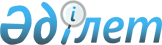 Қазақстан Республикасы Үкіметінің 1999 жылғы 27 мамырдағы N 659 қаулысына толықтыру енгізу және Қазақстан Республикасы Үкіметінің 1999 жылғы 21 сәуірдегі N 443 қаулысының күші жойылды деп тану туралыҚазақстан Республикасы Үкіметінің Қаулысы 1999 жылғы 28 шілде N 1074

      Қазақстан Республикасының Үкіметі қаулы етеді: 

      1. Қазақстан Республикасы Үкіметінің 1999 жылғы 27 мамырдағы 659 P990659_ қаулысында: 

      көрсетілген қаулымен бекітілген қаулыға қосымша мынадай мазмұндағы реттік нөмірі 205-1 жолмен толықтырылсын: 

      "205-1 "Азық-түлік келісімшарт корпорациясы" ЖАҚ. 

      2. "Азық-түлік келісімшарт корпорациясы" жабық акционерлік қоғамының кейбір мәселелері туралы" Қазақстан Республикасы Үкіметінің 1999 жылғы 21 сәуірдегі N 443 P990443_ қаулысының (Қазақстан Республикасының ПҮАЖ-ы, 1999 ж., N 14, 136-құжат) күші жойылды деп танылсын.     3. Қазақстан Республикасы Қаржы министрлігінің Мемлекеттік мүлік және жекешелендіру комитеті осы қаулыға сәйкес "Азық-түлік келісімшарт корпорациясы" жабық акционерлік қоғамы акциялары пакетінің берілуін қамтамасыз етсін.     4. Осы қаулы қол қойылған күнінен бастап күшіне енеді.     Қазақстан Республикасының        Премьер-Министрі    Оқығандар:   Қобдалиева Н.   Омарбекова А.      
					© 2012. Қазақстан Республикасы Әділет министрлігінің «Қазақстан Республикасының Заңнама және құқықтық ақпарат институты» ШЖҚ РМК
				